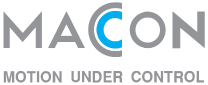 Pressemitteilung Nr. 4/2014Neue Röhrenhubmagnete mit extraflacher Kennlinie ermöglichen proportionales Verhalten über einen langen StellbereichGeeplus aus England bringt neue Röhrenhubmangete auf den Markt, die sich durch einen langen Hub und eine extrem flache Kraftkennlinie auszeichnen, durch die sich ein fast proportionales Verhalten zum Strom ergibt. Die Zielapplikationen für die sog. Super Stroke Hubmagnete, die von der MACCON GmbH in München vertrieben werden, sind Gas- oder Flüssigkeitsventile oder die Zugkontrolle in Draht- oder Stoffbearbeitungsmaschinen. Die Super Stroke Hubmagnete basieren auf den weit verbreiteten Röhrenhubmagneten von Geeplus. Um eine nutzbare Startkraft schon bei extrem weit geöffneten Luftspalt und dazu noch ein quasi-proportionales Verhalten in einem weiten Stellbereich erreichen zu können, musste das magnetische Design komplett überarbeitet und die interne Geometrie angepasst werden. Das Verhalten der Super Stroke Hubmagneten ist jetzt fast vergleichbar mit einem Proportionalhubmagneten, allerdings mit dem Vorteil des wesentlich längeren Hubes.Da wesentliche Komponenten der bisherigen Tubular-Hubmagneten für die Super Stroke Hubmagneten mit verwendet werden können, ist Geeplus auch eine besonders kosteneffektive Lösung für proportionale Hubmagnete mit langen Hub gelungen. Damit eignen sich die Super Stroke Hubmagnete auch als Ersatz für pneumatische Aktuatoren, vor allem natürlich in Anwendungen, in denen die Bereitstellung der Peripherie wie Kompressor, Luftleitungen etc. und deren Wartung im Vergleich zu den Aktautoren einen erheblichen Anteil der Investitionen ausmacht. Daneben bieten die Super Stroke Hubmagnete Vorteile bei der Lebensdauer und bei der Geräuschbelastung gegenüber den Pneumatikzylindern.Durch die extrem flache Kennlinie verhalten sich die Super Stroke Hubmagnete über einen sehr langen Hubbereich fast proportional zum Strom. Diese Eigenschaft ermöglicht neue Gestaltungsmöglichkeiten z.B. in der Fadenspannungskontrolle bei der Draht- oder Fadenverarbeitung oder in Ventilanwendungen. Mit einer Rückstellfeder kann mit den Super Stroke Hubmagneten in einem vergleichsweise weiten Stellbereich sogar eine Positionseinstellung erreicht werden. Die Super Stroke Hubmagnete werden in vier Baugrößen mit 19, 25, 32 und 38mm Durchmesser angeboten. Größere Baugrößen sollen noch folgen.Treffen Sie die Kollegen von Geeplus auf der Compamed in Düsseldorf vom 12. – 14. November in Halle 8a, Stand S24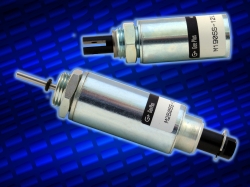 Oktober 2014,  Ansprechpartner: Volker Löffler  	MACCON GmbH, Aschauer Str. 21, 81549 MünchenTel. 09195 / 929615,   Telefax 09195 / 929617e-Mail: v.loeffler@maccon.de